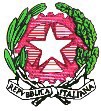 Liceo Scientifico Statale “Elio Vittorini” - 20146 MilanoVia Mario Donati, 5 - Tel. 02.47.44.48 – 02.42.33.297 - fax 02.48.95.43. 15 - cod. fisc. 80129130151                                Sito internet: www.eliovittorini.edu.it -  e-mail: segreteria@eliovittorini.itSCHEDA DI SINTESI A CURA DEL CONSIGLIO DI CLASSECLASSE 2D   DATA APPROVAZIONE 18 ottobre 2022CONTENUTO – TEMA TRASVERSALE INDIVIDUATO: PER LA CLASSECondizione della donna nel tempo e nello spazioAMBITI E TRAGUARDI DI COMPETENZA (*)Il Consiglio di Classe prevede la presenza di esperti esterni? No.Il Consiglio di Classe prevede di utilizzare ore CLIL per l’Educazione Civica? noIl Consiglio di Classe prevede di realizzare un’uscita didattica o una visita guidata inerente i contenuti trasversali trattati? No.AMBITOTRAGUARDI DI COMPETENZA (*)CURVATURA CURRICOLARE (**)RISULTATI DI APPRENDIMENTO /OBIETTIVI SPECIFICI DI APPRENDIMENTO(***)ORE COSTITUZIONE, diritto (nazionale e internazionale), legalità e solidarietàsa rispondere ai propri doveri di cittadino ed esercitare con consapevolezza i propri diritti a livello territorialeDeclinazione curricolare Geostoria 5 ore I diritti della donna nella Costituzione italiana5SVILUPPO SOSTENIBILE, educazione ambientale, conoscenza e tutela del patrimonio e del territoriosa rispettare e valorizzare il patrimonio culturale Declinazione curricolare: Italiano 3Latino3Geostoria 4 Inglese 3Scienze naturali 3La figura femminile nei Promessi Sposi.La condizione della donna nel mondo romano e nella concezione puritana dell’Inghilterra del Seicento.Attraverso il racconto della vita di alcune straordinarie donne di scienza, si approfondirà la disuguaglianza di genere, Obiettivo 5 dell'Agenda 2030, in particolare le donne e le materie STEM.15CITTADINANZA DIGITALEsa esercitare i principi della cittadinanza digitalesa valutare con un certo grado di approssimazione l’attendibilità di fonte digitaleDeclinazione curricolare: matematica 4Gli allievi devono dimostrare la comprensione del ruolo della donna attraverso grafici e diagrammi, devono apprendere diverse forme di rappresentazione (simbolica e grafica) per descrivere fenomeni naturali e sociali convolti.4COMPETENZE TRASVERSALI (****)Leggere, comprendere, analizzare testi scritti di vario genere a seconda della materiaAttività pratica e/o di cittadinanza attiva proposta agli studentiElaborato multimediale di gruppo che avrà come oggetto gli argomentitrattatiDocente che la illustrerà e la valuterà : nel trimestre latino e inglese, nel pentamestre matematica e scienze motorieIl ruolo della donna all’interno dello sport: raccolta dati e informazioni sulle capacità fisiche della donnaLavoro cooperativo: allestimento di una descrizione del fenomeno attraverso diverse forme di rappresentazione (simbolica e grafica)8totale33 ore